Załącznik nr 2 do Regulaminu rekrutacji i uczestnictwa w projekcie pn. „Rozszerzenie działalności Ośrodka Wsparcia Medyczno-Rehabilitacyjnego 65+ w Mieście Bytom”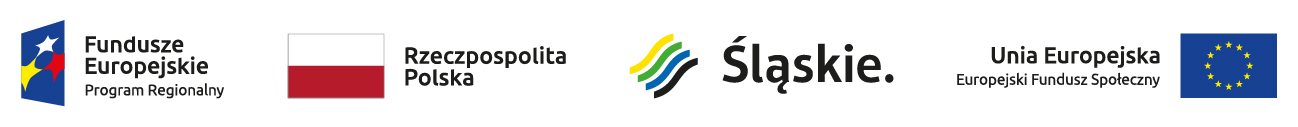 Oświadczenie uczestnika/uczestniczki w projekcie pn.„Rozszerzenie działalności Ośrodka Wsparcia Medyczno-Rehabilitacyjnego 65+ w Mieście Bytom”Biuro Projektu:Przychodnia Lekarska Szombierki sp. z o.o.ul. Orzegowska 52 aTel./Fax.: 322819794Ja niżej podpisany/a: …………………………………..........……………………………………. (Imię i Nazwisko składającego oświadczenie) zamieszkały/a …………………………………………….......………………………………….. ………………………………………………………………......……………………………....... (adres zamieszkania) Pesel ......................................................................................................................................Świadomy/a odpowiedzialności za składanie oświadczeń niezgodnych z prawdą lub zatajenie prawdy oświadczam, że: w trakcie trwania projektu „Rozszerzenie działalności Ośrodka Wsparcia Medyczno-Rehabilitacyjnego 65+ w Mieście Bytom” nie uczestniczę i nie będę uczestniczył/ uczestniczyła w innych podobnych projektach współfinansowanych  ze środków UE. zamieszkuję (w rozumieniu przepisów Kodeksu Cywilnego1) na terenie podregionu bytomskiego___________________________________________	_______________________________________[Data i miejsce] 				 [Czytelny podpis Uczestnika Projektu]1 Osoba zamieszkała w rozumieniu Kodeksu Cywilnego: Rozdział II art. 25. Miejscem zamieszkania osoby fizycznej jest miejscowość, w której osoba ta przebywa z zamiarem stałego pobytu. 